Infant and Toddler LessonNursery Manual Lesson 29Jesus Christ Created was ResurrectedTeach your child about the wonderful miracle of the Resurrection of Jesus Christ.Purpose Jesus Christ is our Savior.  He died for us, and then he was resurrected 3 days later.  This is an essential part of Heavenly Father’s plan.  Easter has turned into a celebration of commercial things more than the wonderful miracle of resurrection.  Tonight let’s put most of our focus on the Savior. "He is our King, our Lord, our Master, the living Christ, who stands on the right hand of His Father. He lives! He lives, resplendent and wonderful, the living Son of the living God. Of this we bear solemn testimony this day of rejoicing, this Easter morning, when we commemorate the miracle of the empty tomb, in the name of Him who rose from the dead, even the Lord Jesus Christ, amen.”  ~ Gordon B Hinckley PreparationPull up any links you might need for the lesson – look at the Family Night website for quick linksMark Matthew 28:6Prepare for the Activities you want to do.   Print off Coloring Page: Jesus Christ is ResurrectedPrepare Treat ~ Carrot Cake or Resurrection RollsJesus Christ was ResurrectedOpening Song ~ He Has Risen (Primary Hymnbook; Hymn 70)Opening PrayerScripture ~ Open Scriptures to Matthew 28:6, and read.  To reinforce the idea that goes with the lesson you can say, “Jesus was resurrected!”Scripture Story ~ The Story of the ResurrectionThis is Jesus Christ, He is our SaviorOne day, Jesus died for us, because he loves us.Three days later His spirit and body came back together and He was Resurrected.One day we will be resurrected just like Jesus.Activity ~ Decorate EggsGreat and fun Easter tradition!  While you are dying eggs you can talk about how eggs are a symbol of Easter because they mean new life!  This would also be a great chance to mix colors to see what colors they make!Coloring Page ~ Jesus Christ was Resurrected Closing Song ~ Did Jesus Really Live Again (Primary Hymnbook; Hymn 64)Closing PrayerTreat ~ Make some yummy Carrot Cake!  Or try Resurrection Rolls!  They go great with the lesson, see extra activities for more details!Extra Activities for This Lesson ~	1 ~ Resurrection Rolls!  (Treat Idea)Take some crescent roll dough and cover marshmallows with them – best to do this with your child at the beginning of FHE.  While they are cooking (according to package or recipe) have FHE.  Then at the end take them out.  When you eat them you will see that the marshmallows have melted leaving the rolls empty just like the tomb.  	2 ~ Bunny Plates!Make a bunny craft with a paper plate, see the family night website for a link to directions!	3 ~ Glow Eggs!Take small glow sticks and put them in Easter eggs, and hide them around the house!  Turn off the lights and try to find them!  Make sure to count them first so you don’t lose any!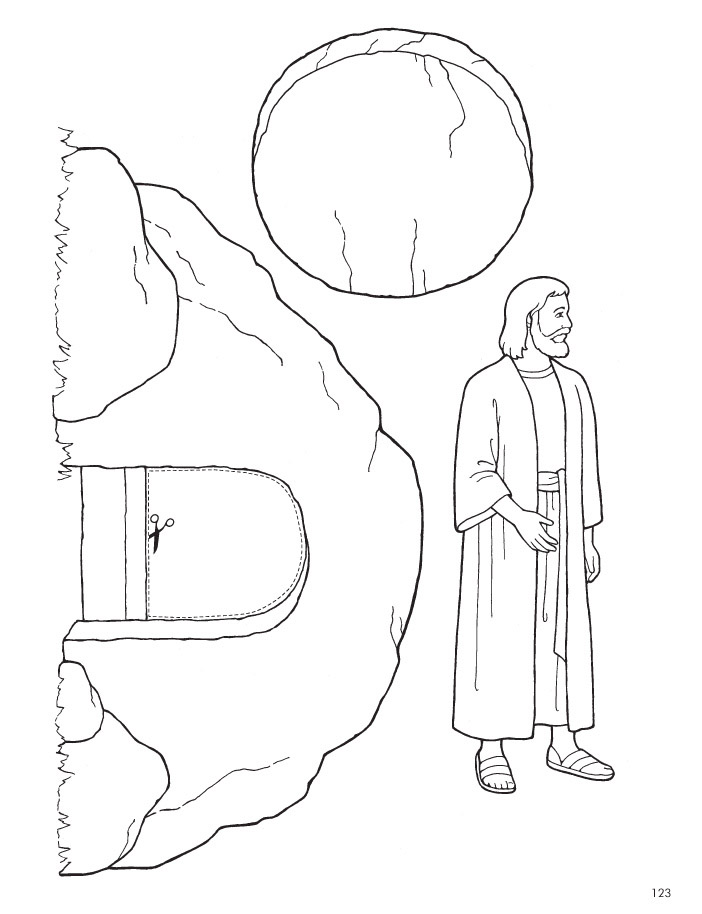 